Para qualquer informação por favor contacte o escritório da nossa paróquia: 732- 254-1800 linha 15 em Português.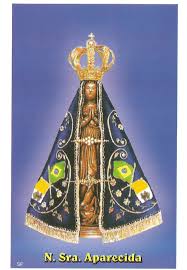 A secretaria Humbelina estará no escritório da paróquia para atender em Português, nas segundas-feiras e quartas-feiras, das 9:00 AM-3:00 PM e sextas-feiras das 9:00AM-2:00PM.PIQUENIQUE DA PAROQUIANo Domingo 25 de Setembro haverá um piquenique da nossa Paroquia de Corpus Christi da 1:00 PM – 4:00 PM no estacionamento da Igreja e no salão paroquial. Várias comidas serão servidas em estilo de buffet. Se houver alguém interessado em trazer algum doce para partilhar por favor ligue para o escritório. Haverá jogos e divertimentos variados e musica. Os ingressos estão a venda até 19 de Setembro, 2016. Preços: Adultos -$10.00, crianças (6-12 anos) $5.00, e crianças de menos de 5 anos- grátis. Venham participar e convidem os vossos familiares e amigos!----------------------------------------------------------------------------------MISSA DE CURA COM UNÇÃO DOS ENFERMOSNa quarta-feira dia 31 de Agosto as 7:30 PM haverá uma Missa de Cura com a Unção dos Enfermos. Convidamos a todos a participar da Santa Missa e de modo especial todos os doentes.----------------------------------------------------------------------------------RESERVE A DATA PARA UMA PEREGRINAÇÃO DIOCESANA AO SANTUÁRIO NACIONAL DA IMACULADA CONCEIÇÃONo sábado 19 de Novembro de 2016, o nosso Bispo Checchio ira’ conduzir uma peregrinação a’ Basílica do Santuário Nacional da Imaculada Conceição em Washington, D.C. concluindo o Jubileu Extraordinário da Misericórdia e também para celebrar o trigésimo-quinto (35) aniversário da fundação da nossa Diocese, por São João Paulo II. Nas próximas semanas serão publicadas mais informações no boletim da paróquia sobre esta peregrinação que incluirá inscrições e custos.Pedimos a todos os que estiverem interessados a participar desta peregrinação para ligar para o escritório da paróquia. --------------------------------------------------------------------------ENVELOPES DE OFERTORIOOs envelopes de ofertório deverão ser usados para podermos comprovar que frequentam a Missa e que são membros ativos da Igreja. Obrigado!------------------------------------------------------------------------------Nossa Despensa de Tempo, Talento, & TesouroColecta de 06 e 07 de Agosto 2016: $6,292.00Ofertas pelo correio: $1,347.00Colecta total: $7,639.00 Muito obrigado a todos pela vossa generosidade e sacrifício!------------------------------------------------------------------------------Durante os meses do Verão muitos de nos’ viajamos para passar férias muito merecidas. No entanto a nossa paróquia continuara’ precisando do nosso apoio financeiro. Por favor não deixamos de fazer a nossa contribuição para a manutenção da paróquia. Obrigado! INTENÇÕES DAS MISSAS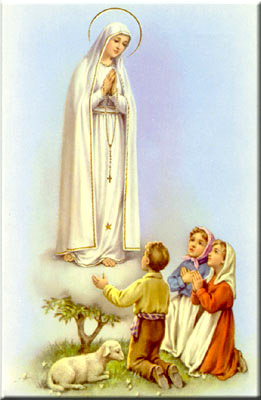 +Sábado 13 de Agosto- Joaquina de Jesus e esposo+Domingo 14 de Agosto- João Grego+Quarta-feira 17 de Agosto- Almas do Purgatório+Sábado 20 de Agosto- Horácio Freire e pais+Domingo 21 de Agosto- Albina Moreira e esposo------------------------------------------------ASSUNÇÃO DA VIRGEM MARIA Segunda-feira dia 15 de Agosto celebramos o dia de Assunção da Virgem Maria. O escritório estará fechado e não haverá Missa as 7:30 AM. Haverá Missa campal em Inglês as 9:00 AM na frente da gruta de Nossa Senhora de Lourdes se o tempo estiver bom. Poderão trazer cadeiras portáveis para o vosso uso la’ fora.------------------------------------------------------------------------------UMA ORAÇÃO PARA A EVANGELIZAÇÃODEUS SEMPRE PRESENTE, Nós Vos damos graças pelo dom de Vosso Filho, Jesus. Nós Vos agradecemos pela união com Ele. Nós Vos pedimos que envie Seu Espírito Santo sobre nós ... para que possamos corajosamente proclamar Vosso amor... para que possamos corajosamente falar a Vossa verdade... para que possamos humildemente viver como Jesus viveu,  sempre fiel e sempre alegre ao Seu serviço, sempre com a esperança na vinda  do Vosso Reino neste momento.Envie-nos corajosamente adiante com a Boa Nova de que neste lugar, nesta freguesia, Jesus esta’ vivo, acolhendo o que estava perdido e levando todos nós a uma vida de compaixão!Nós Vos pedimos por Cristo, nosso Senhor, que vive e reina convosco e o Espírito Santo em um só Deus, para todo o sempre. Amém. ------------------------------------------------------------------------------ASSUNÇÃO DA VIRGEM MARIANa Constituição Apostólica Munificentissimus Deus, afirma o Papa Pio XII: "Por um privilégio inteiramente singular, Ela venceu o pecado com sua Conceição Imaculada; e por esse motivo não foi sujeita à lei de permanecer na corrupção do sepulcro, nem teve de esperar a redenção do corpo até o fim dos tempos" .Assim, resplandecente de glória, a alma santíssima de Nossa Senhora reassumiu seu virginal corpo, tornando-o completamente espiritualizado, luminoso, sutil, ágil e impassível.E Maria - que quer dizer "Senhora de Luz" - elevou-se em corpo e alma ao Céu, enquanto as incontáveis legiões das milícias angélicas exclamavam maravilhadas ao contemplar sua Soberana cruzando os umbrais eternos: "Quem é esta que surge triunfante como a aurora esplendorosa, bela como a lua, refulgente e invencível como o sol que sobe no firmamento e terrível como um exército em ordem de batalha?" (5).E ouviu-se uma grande voz que dizia: "Eis aqui o tabernáculo de Deus" (Ap 21, 3). A Filha bem-amada do Pai, a Mãe virginal do Verbo, a Esposa puríssima do Espírito Santo foi coroada, então, pelas Três Divinas Pessoas para reinar no universo, pelos séculos dos séculos, "à direita do Rei" (Sl 44, 10).